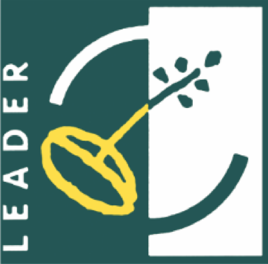 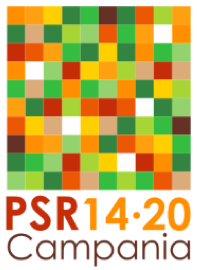 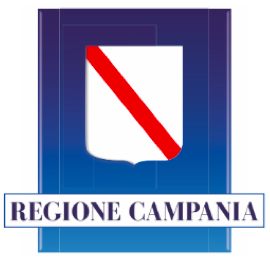 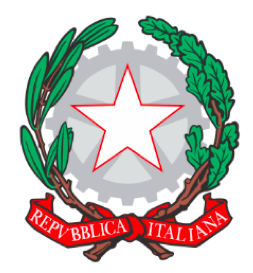 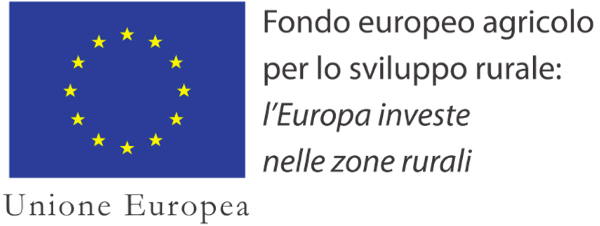 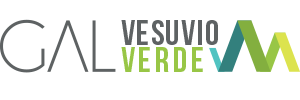 Intervento realizzatocon il contributo delGAL Vesuvio VerdeTipologia di Intervento19.2 - 6.4.1PSR Campania 2014-2020Iniziativa finanziata Beneficiario: 